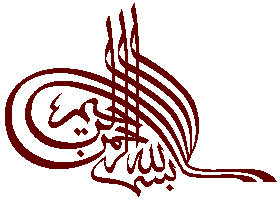 شرح دعای مکارم الاخلاقنویسنده: فاطمه پورشفیعاستفاده از مطلب با ذکر منبع جایز استَچکیده: انسان به تکامل نمیرسد مگر با شناخت خود وشناخت هویت خود که انگاه خدای خود را شناخته است.وزمانیکه خدا را شناخت پس خود را شناخته است .وقتی خود و خداوند را شناخت ، در پی آن ایمان را شناخته است وزمانیکه ایمان در او شکل بگیرد و به تکامل رسد پس در پی آن یقین شکل گرفته وبا یقین خالصانه خود را آماده جهاد می کند بزرگترین جهاد جهاد با نفس تا مکارم اخلاق را ضمیمه سرشت باطنی و ظاهری خود کند.کلید واژه : اخلاق نیکو ، شناخت رذایل اخلاقی . ایمان و یقین خالصانهمقدمه:باسلام و درود به پیشگاه مطّهر اهل بیت (ع):در ماه شعبان ماه ولایت و ماه انتظار ماه نزول ملائکه  خواستم از شجره نبوت برگی بر چینم برگی پر از نگین علم و معرفت که همان آموزش درسهایی از دعای مکارم اخلاق در صحیفه سجادیه است . صحیفه سجادیه، زیور اهل بیت (ع)از امام سجاد (ع) که مملو از خود سازی وافعال پسندیده وکسب معرفت است که یکی از این درسها دعای پر فضیلت مکارم اخلاق است.دعا در عبارتهای خود با درود به محمد و آل  محمد(ع) شروع شده است زیرا معرفت و کمال بدون امامت و ولایت نسبت به خاندان نبوت معنا ندارد.                                                                             	اهل بیت (ع) کشتی روان اند که گردابها و امواج پر تلاطم وبی پایان روزگار آنان را از مقصد خود باز نداشته است . این کشتی روان را نباید ترک گفت چون باترک آن غرق شدن در گردابهای ضلالت حتمی است و مدعیان دروغین که اسرائیلیات را وارد دین می کنند جزء گمراهی و نابودی حتمی در دنیا و آخرت نصیببی ندارند ولی کسانی که زیر پرچم توحید وامامت قرار می گیرند نجات یافتگانی هستند که دنبال واقعیتها و حق گوئیهای ثقلین هستند نه آنچه که از بیراهه به آنها تزریق می گردد. .                                                          تقدیم به پیشگاه امام منتظر مهدی موعود (ع)22 /5/87 اللهم صل علی محمد واله                                                                                   بلغ بایمانی اکمل الایمان                                   پروردگارا ایمان مرا به کاملترین مراتب آن برسان.                                 من عرف نفسه فقد عرف ربه. انسان به تکامل نمیرسد مگر با شناخت خود وشناخت هویت خود که انگاه خدای خود را شناخته است. ریشه ایمان از امن یعنی آ سودگی و راحتی بدون دغدغه از نگرانیها و تشویش هاست.دغدغه ها نقشی درروح و روان انسان ندارد زیرا  دل انسان محکم به ایمان است و روحش تجلی نوری است که ظلمت را نمی پذیرد. و هنگامی که سپری محکم بنام ایمان در روح و وجود انسان رخنه کند هیچ یک از جنبه های منفی حاصل از  دغدغه های فکری در برابر ان تاب مقاومت ندارد. ایمان آتشی افروخته  است که خاموشی ندارد . ایمان درختی است که ریشه اش یقین است.                                                     پس ای انسان بخودت بنگر که کیستی ؟ هدفت از زندگی چیست ؟  انگاه که خودت را یافتی بیهودگی و هرزگی به چه کار آید!واجعل یقینی افضل الیقینپروردگارا مرا به یقین برسان که یقین برتر است.انسان زمانیکه به یقین کامل برسد زهد را دریافته و صبر را شیوه خود سازد پس در مسیر ربوبی طی طریق خواهد کرد و عبودیت را معنا می بخشد . چه لذتی از این بالاتر که انسان به عالم ربوبی یقین پیدا کند و کردار وعمل را تابع یقین کند .یقین که راهنما شود آرزوها کوتاه وعمل خالصانه و در نتیجه زهد شکل بگیرد و بی رغبتی به دنیا و لذائذ آن حاصل گرددوانته بنیتی الی احسن النییاتنیت رکن عمل است تا نیت نباشد عمل کامل نگردد. خداوندا از تو در خواست می کنم نیت مرا که ناشی از سلامتی درون است نیکو گردانی .ومرا از نیت فاسد و پلید دور گردانی که نیت ناپاک بلائی عظیم و مصیبت بار است که شقاوت و بدبختی را بدنبال خواهد داشت.و بعملی الی احسن الاعمالپروردگارا عمل مرا بهترین عمل گردان . ایمان ناشی از یقین کامل انسان را به نیت خالصانه میرساند ونیت خالصانه شکل دهنده عمل خالص است .ونیکو ترین عمل اخلاص است که بنده باید زینت گر آن باشد تا مقام عبد و عبودیت درک گردد. و باید از نیت خود مراقبت کرد و آنرا با عمل شایسته زینت داد تا گرفتار سمپاشی های فرقه مرجئه نشویم که ملاکش نیت تنهاست و جامعه را به سوی فساد و نابودی می کشاند.اللهم وفر بلطفک نییتیپروردگارا از تو درخواست میکنم که نیت مرا به لطف و کرمت فزونی دهی .آن نیتی که تو می پذیری وبه لطف تو نزدیک است شاید از لطف و عنایت تو من توفیق یابم بر کار خود نظری کنم و از کار نا شایست حذر کنم .میدانم که لطف تو بندگان گنهکار را شامل نمی شود.و صحح بما عندک یقینیپروردگارا در وجودم یقین شکل گرفته ولی نمی دانم چرا شبهات گاهی مرا درخود فرو می برد و مرا دچار تردید و شک می کند و از تو دور می شوم با اینکه می دانم شک از دین برون شدن است .این حالت بیماری است. من به یقین نرسیده ام . باید خود را از بیابان برهوت بیرون کشم.ولی بدون کمک تو ای خدای بزرگ توانائی ندارم. از تو درخواست میکنم با همان شیوه خود مرا یاری دهی وبه یقین کامل و بدور از شبهات برسانی ومرا در کسب علم ودانش موفق داری تاشبهات را از خود دفع نمایم.و استصلح بقدرتک ما فسد منیپروردگارا ندانسته و جاهلانه خطا کردم .خود را تباه کردم .خدایا علم نداشتم جهل مرکب مرا در خود فرو برده بود .آگاهی ودانش مرتبت بالائی دارد اگر توفیق درک ان مرتبت را یافته بودم خدا را میشناختم واز خدا به خودشناسی میرسیدم واز خدا تقاضا می کردم که لکه های سیاه وجودم به سفیدی تبدیل کند ومرا در تزکیه نفس یاری دهد و مرا با قدرت خود اصلاح نماید .اللهم صل علی محمد وآله : واکفنی ما یشغلنی الاهتمام به واستعملنی بما تسئلنی غداَ  عنهدرود خداوند بر محمد (ص)و آل محمد(ص)و لعنت بر دشمنان ایشانخداوندا دنیا مرا مشغول ساخته است از تو درخواست میکنم سعی و کوشش مرا باقیات وصالحات اخرتم قرار دهی و مرا به تعلقات دنیا وابسته نکنی که درمانده میشوم .عمل درست باید مرا در برابر سئوالاتقیامت موفق بدارد.ای انسان اگر طالب عزت هستی باید انرا در آخرت جستجو کنی وبدان که عزت آخرت نصیب هر کس نمیشود .و انچه دردنیا عزت نامیده شده ذلت است زیرا  اسیر تمایلات نفسانی بودن است . پس باید با خود شناسی و خدا شناسی بسوی قلب مطمئن که رضایتمندی پروردگار است حرکت کرد.و استفرغ اَیاّمی فیما خلقتنی لهخداوندا از تو درخواست میکنم آ سایش و فراغت مرا در آنچه که بخاطر آن مرا خلق کردی قرار دهی . هدف از خلقت چیست ؟ آ یا خداوند انسان را بیهوده خلق کرده است؟   ایا شناخت موازین عقل و جهل هدف از خلقت را روشن نمی کند ؟  خوشا به حال آنان که در برابر پروردگار فروتن هستند و با اهل علم و حکمت مماشات دارند و معیار های سعادت اُخروی را شناخته وخود را از هوسهای نفسانی ومحرمات دور نگه داشته اند . راه دین راه آرامش و عشق وثبات است. آنرا بیابید! آیا تا بحال اندیشیده ایم که فراغت و استفاده از اوقات آن چه ارزش و بهائی دارد.بهائی که هدف از خلقت انسان را به تصویر میکشد.واغننی و اوسع علیّ فی رزقکخداوندا از تو درخواست می کنم مرا بی نیاز کن و رزق وروزی خودت را بر من وسعت ده(چه مادی و چه معنوی ). روزی دست توست وتو آنرا تضمین کرده ای وما نان خورهای تو هستیم و تو وکیل نانخورهای خود هستی .هر گاه خداوند به تو روزی داد تو هم به دیگران وسعت بخش و راضی باش به آنچه که خداوند برای تو مقدر کرده است  که طمع و زیاده خواهی لطمه به جان و روح زدن است .پیغمبر (ص) به علی (ع) فرمودند : غم روزی فردا را مخور چرا که هر فردائی روزیش مقدر است.(غررالحکم)ولا تفتنی بالنظر و اُعزنیخداوندا از تو درخواست می کنم که مرا دچار نگاه حسرت بین در مال وجاه و مقام و جلال دیگران مکن وعزتم ده وعزیزم دار.عزت واقعی در شیوه و سنت پیامبر و اهل بیت(ع) است پس اقتدا کنید به آنان که این طریق عقل و عدل و داد است.اگر این سنتها رعایت نشود ونادیده گرفته شود فساد وتباهی وظلم و قتل و چپاول و نا امنی و بی حیائی و بی غیرتی وبا لا تر از همه موج فتنه به شکل های مختلف جامعه را فرا می  گیرد. در کلامی دیگر ریشه تمام نا امنی وآفات در جامعه و خانواده حسادت است وحسادت جزء گناهان کبیره است.واینکه دید گان حسرت بین دنیا همان دیدگان حسرت بین آخرت است.و لا تبتلینی بالکبر و عبدنی لکپر وردگارا مرا به کبر و غرور مبتلا مساز که پستی و حقارت ودر نتیجه طغیان و سر کشی است.آنجا که انسان نا فرمانی خدا کند طغیان و سر کشی است .متکبر از الطاف و رحمت الهی دور است . بنده خالص همیشه خود را در محضر خدا می بیند و از گذران زندگی ساده و بی آلایش لذت می برد .خداوندا من بنده تو هستم و تو را می پرستم و عبادت مخصوص توست که اگر انسان وارسته باشم مرا از تو فیقات خود دور نمی کنی پس از تو می خواهم خشوع و خضوع بندگی را شامل حال من کنی.ومرا در آن استوار داری.ولا تفسد عبادتی بالعجبعجب و خود بینی مرا از مرتبه کرامت وکمال دور ساخته است. خودبینی حماقت و نابودی است. خود بینی آفت عقل است. خود بینی اخلاص را از انسان دور می کند و ارزشهای بشری را نابود می سازد ودر نتیجه انسان در تنهائی خود فرو می رود. و انسان تنها بی یار و یاور و افسرده می گردد .در حالی که در دین اسلام افسردگی معنا ندارد .دین اسلام دین حقیقت گرا است و با مطرح شدن همت مضاعف و کار مضاعف دیگر جائی برای افسردگی نیست. خداوندا عبادتهای مرا با صفت خود بینی تباه مساز .. )متا سفانه جامعه امروزی تمثیلی است از عجب و خودبینی وتکبر که بر اساس آن انسانیت ،عزّت و حرکت به سوی کمال،گم گشته است.) و اجر للناس علی یدی الخیربرترین ذخیره ها نیکی کردن است و محبوب ترین بندگان نزد خدا سودمند ترین آنان به بندگان بوده است زیرا به راه صواب رفتن سلامتی است. و آن کس که مردم را یاری می رساند ونزدیک ترین به آنان است فردای قیامت نزدیکترین فرد به پیشگاه الهی است و منشآ کار نیک توفیق الهی در برابر سعی و کوشش فرد است.پروردگارا به کار نیک و خیر و عام المنفعه توفیقم ده و کار خیر را بدست من و برای مردم جاری ساز تا راهی باشد بسوی کرامت وبند گی .                                       .                                                                 ّولا تمحقه بالمنّخداوندا. آنگاه که کار خیر را برای کسی به انجام رساندم آنرا با منّت گذاری تباه نکنم . منّت گذاری تباه کننده ی احسان و نیکی است . در واقع منّت گذاری تباه کننده ی توفیق الهی است. و توفیقی که اساس رستگاری و پیروزی است. بار الهی مرا در زندگی از رذائل اخلاقی دور بدار . که منّت گذاری ناشی از سبکی عقل است.من باید بدانم اگر منّتی است از آن پروردگاری است که مرا خلق کرده است و در تمام امور توفیق او شامل حال  من شده است.و هب لی معالی الاخلا قخداوندا . می خواهم به کمال برسم و انسانیّیت را درک کنم . مرتبه ی بلند اخلاقی مرا از فخر و مباهات دور میکند .مرتبه ی بلند اخلاقی و رعایت خصلتهای پسندیده کمال انسانیّت است. من از کلام تو در قران وروایات اخلاق پسندیده را آموختم : وفای به عهد. انجام کار نیک و دوری از باطل. دوری از تکبر و خود بزرگ بینی .پرهیزگاری . توبه. راستگوئی.پاکدامنی . قلب سلیم.وقوف  در برابر شبهات ترک محرمات و آمر به معروف و ناهی از منکر باکلام  نیکوو آنجا که اطاعت  خدا باشد کوششها جهاد در راه خدااست.اللهم صل علی محمد (ص) وآله علیهم السلام .  و لا ترفعنی فی الناس درجة الاّ حططتنی عند نفسی مثلها با درود خداوند بر محمد وخاندان پاک او(ص(خداوندا اگر در پیشگاه تو شایسته أجر و پاداش هستم این پاداش را نزد خود نگهدار و مردم را از آن مطّلع مساز و مرا نزد خودم خوار گردان زیرا اگر انسان خود را خوار و ذلیل پندارد دیگر دچار عجب و غرور و تکبر نمیشود و انسان بی ریا وارسته میگردد و خداوند او را در دنیا عزت میدهد و عزت در دنیا عزت در آخرت نیز است.و لا تحدث لی عزاً ظاهراً الاّ  اَحدثت لی ذلة باطنه عند نفسی بقدرهاپروردگارا مرا بسوی کمال یاری فرما . آنچه که از تو درخواست می کنم اگر عزت ظاهری عطا می کنی ذّلت باطنی را نیز عطا فرما تا خود را گم نکنم. قران ظاهری دارد و باطنی. اگر ظاهر قران را بگیرید تفسیر به رای می شود و باطل است پس برای فهمیدن اصل آیات باید به باطن قرآن رجوع کرد . تاویلات باطن قران است این دو باید در کنار یکدیگر و با یکدیگر باشند ( کتاب و سنت) تا فهم قرآن آسان گردد و انسان صاحب کرامت و کمالات باید ضمن نهیب زدن به نفس خویش در برابر باطل بدنبال کسب عزت ظاهری باشد که این مهم جزءبا کسب علم و کار بر روی احادیث میسر نمی گردد . پیامبر (ص):   به آنچه   نزد خدای شکوهمند است رغبت داشته باش تا خداوند تو را دوست بدارد و به آنچه نزد مردم است چشم مدار و از آن دست برکش تا مردم تو را دوست بدارند. (الخصال (197)84 )اللهم صل علی محمد و آل محمد (ص)                و متعنی بهدی صالحٍ لا استبدل بهبا درود خداوند بر محمد (ص) و آل او :     پروردگارا از تو می خواهم که مرا به راه صالحین هدایت فرما ئی و به گونه ا ی بهره مند م سازی که آنرا با چیز دیگری عوض نکنم.انسان با اراده یقین و ایمان را در خود تقویت میکند .با نفس اماره مبارزه میکند . هرگز بیراهه نمیرود و در برابر گرایشهای منفی و باطل میایستد.      و طریقة حق لا ازیغ عنهاگرایشهای منفی (فرقه هاو مدعیان دروغین و بهائیت و وهابیت) طریق باطل است ورهبرش شیطان و سر انجامش کفر است  کتمان حق دلها را منحرف و عقاید را دچار ریب و شک می کند . پروردگارا. از تو درخواست می کنم مرا به راه صالحین که راه رسیدن به کمال و عبودیت است هدایت فرما. نه راه آنان که دچار انحراف شده و از حق دور مانده اند که در واقع به جنگ خدا رفته اند.و نیّة رشد لا اشک فیها.خداوندا مرا بهره مند ساز از نیّتی با ثبات که شکی در آن نباشد.الاعمال بالنیات . ریشهُ عمل  نیّت است. نیّت باید از سوء ظن پاک باشد .فساد اخلاقی و تباهی از سوءنیّت است . امیرالمومنین(ع) می فرماید: نفس خود را به نیکی نیّت و خوبی هدف عادت ده تا در خواسته های خود به پیروزی برسی.(غررالحکم)و عمّرنی ما کان عمری بذلة فی طاعتکخداوندا از تو عمری می خواهم که صرف طاعت تو شود . طاعتی خاضعانه وخاشعانه .طاعتی بدون غرور و ریا طاعتی که ذلّت در برابر تو را در وجودم افزایش دهد. طاعتی میخواهم که مرا دچار عجب نکند . طاعتی می خواهم که بمن کرامت بخشد.. کرامتی که تو از بنده ات انتظار داری.و طریقة حق لا ازیغ عنهاگرایشهای منفی طریق باطل است و  راهنمایش شیطان و سرانجامش کفر است.    کتمان حق دلها را منحرف و عقاید انسان را دچار شبهه  و شک و تردید میکند. پروردگارا از تو درخواست میکنم مرا به راه صالحین که راه رسیدن به کمال و عبودیت است هدایت فرمایی نه راه آنان که دچار انحراف شده و از حق دور مانده اند که در واقع به جنگ خدا رفته اند.ونیّة رُشد لا اشک یهاخداوندا مرا بهره مند ساز از نیّتی استوار وثابت که شکی در آن نباشد." الاعمال بالنیّات" نیتّ  بسیار مهم است ریشه ی عمل نیّت است. نیّت باید از سوء ظن پاک باشد.فساد اخلاقی و غرق شدن در رذائل اخلاقی ناشی از سوء نیّت است. امیرالمؤمنین علی (ع) میفرماید : نفس خود را به نیکی نیّت و خوبی هدف عادت ده تا در خواسته های خود به پیروزی برسی.(غررالحکم)و عمّرنی ما کان عمری بذلة فی طاعتکخداوندا از تو عمری می خواهم که صرف طاعت تو شود . طاعتی خاضعانه و خاشعانه ٌ طاعتی بدون غرور وریا ٌ طاعتی که ذلّت در برابر بزرگی تو را در وجودم افزایش دهد. طاعتی می خواهم که مرا دچار عجب نکند. طاعتی میخواهم که بمن کرامت دهد آن کرامتی که تو انتظار داری.فاذا کان عمری مرتعاَ للشیطان فاقبضنی الیک قبل انَ یسبق مقتک الی او یستحکم غضبک علیّخدایا آنگاه که عمر من در مسیر شیطان ویا در چراگاه شیطان ومحل بذر افشانی شیطان تلف شود ترجیح می دهم قبض روح گردم قبل از اینکه غضب تو بر عمل من سبقت گیردویا غضب تو  بر من حتمی گردد.الهی لا تکلنی الی نفسی طرفة عین ابدا، خداوندا یک لحظه مرا بخودم وا مگذار.اللهم لا تدع خصلة تعاب منیّ الاّ اصلحتهاخدوندا خصلت ناپسند را از من دور کن . بمن خصلتی عطا کن که قدرت مبارزه با خصلتهای ناپسند را داشته باشد. اخلاق نیکو نشانهء ایمان و بزرگواری و اصل ونسب انسانی است و خوی ناپسند از میوه های جهل و نادانی است و موجب شکنجه نفس انسانی است.و لا عائبة اوُنب بها الاّ حسنتهاعیب جویی و عیب یابی ازد یگران کار افراد نیکو صفت نیست .انسانها  در رفتار و کردار خود خطا کار هستند و اگر به خرده گیری از خود مشغول شوند دیگر علاقه ای به پی گیری عیوب دیگران نخواهند داشت آنان که نسبت به لغزش های خود کور و نابینا هستند لغزش دیگران را بزرگ می شمارند.  هر کس از عیب و نقص اخلاقی خود آگاه شود و راه توبه و تزکیه را در پیش بگیرد وارد مرحله ی جهاد اکبر شده است که بزرگترین جهاد است. پروردگارا مرا بر عیوبم مسلط گردان تا بتوانم صاحب صفات ممدوح شوم و از صفات مذموم دور بمانم.و لا اکرومة فی ناقصة الاّ اتممتهانقص در الگوی رفتاری هیچگونه کرامت و بزرگواری را برای انسان پدید نمی آورد. اخلاق پسندیده در گرو انجام وظایف وشناخت حلال و حرام الهی است. اگر طالب کرامت هستی متکبّر نباش. مغرور نباش که عزّت نفس را از دست میدهی.کرامت انسان را به کمال میرساند .و آنگاه که مسیرانتخابی بسوی کرامت نادرست باشد یعنی عمل انسان ناقص باشد نتیجه ای حاصل نمی گردد وانسان در نفس عمل لئیم است.                                                                                                                .اللهم صلّ علی محمد و آل محمد و ابدلنی من بغضة اهل الشّنان المحبّةدشمنی و بغض بر دیگران جزء ضرر واز دست دادن دوستان و آشنایان حاصلی ندارد و انسان را بجائی نمی رساند. خداوندا در خواست میکنم کینه توزی را که بیماری دل است وجزء خصلتهای بد واز گناهان کبیره است از من دور نمائی ومرا اهل محبت و دوستی سازی تا طریقی بسوی کرامت و کمال باشد.و من حسد اهل البغی المودةحسادت از خصلتهای بد وریشه دار و از گناهان کبیره است . حسادت بیماری است که مانند خوره آسایش را از فرد می گیرد و ایمان را می خورد همانگونه که آتش هیزم را.حسادت شیوه ی بزرگان واهل تقوی نیست.حسادت شیوه ی اهل ستم است آنان که ستم را بر خود ودیگران روا میدارند . حسادت دردی خانمان سوز است. پروردگارا از تو درخواست می کنم این حالت و این شیوه اهل ستم را از من دور سازی و بجای آن محبّت و دوستی که گنجی است از گنجهای بهشت وراهی بسوی جوانمردی است قرین من سازی.                                                                                                           و من ظنة اهل الصلاح الثقةراه تکامل برای انسان جزء بایقین میسّر نمیگردد . یقین داشتن شیوه ی خردمندان است. آنگاه که انسان گمان را شیوه ی خود سازد مردّد میگردد و نمی تواند در شک و تردید اصلاح در امور را چاره خود سازد.زیرا گمان دو ریشه دارد خوش گمانی و بد گمانی و بد گمان از هر کس و هر چیز وحشت دارد. کسی که گمانش نیکو باشد نیّت و اندیشه اش نیکواست..انسان صالح وشایسته بد گمان نمی  گردد. پروردگارا ظن و گمان افراد شایسته را به یقین مبدل ساز زیرا یقین اعتماد به نفس می آورد و وجود انسان را پر تلاش و از آفات دور می سازد.و یقین زودتر انسان را به کرامت انسانی و کمال می رساند.و من عداوة الادنین الولایةعداوت و دشمنی بلا و آفت ویک بیماری است. عداوت و دشمنی با خویشاوندان عدم سازش است که در نتیجه افسردگی را بهمراه دارد . پروردگارا از تو درخواست میکنم که دشمنی اقوام را به دوستی طرفین مبدّل سازی به گونه ای که عشق و دوستی بر آنان حکمفرما باشد و این ولایت و دوستی راهی باشدبه سوی کرامت وکمال انسانی که تو در قران وروایات از آن به "صله" تعبیر کرده ای.و من عقوق ذوی الا رحام المبرةبد ترین فرزند .فرزند نا فرمان است . نیکی به پدر و مادر بزرگترین فریضه است و فرمانبرداری از پدر و مادر در شناخت واجبات الهی و ترک محرمات بر فرزند واجب است. پدر و مادر بر فرزند و فرزند بر پدر و مادر حق بر یکدیگر دارند. و این حق نباید نادیده گرفته شود. پروردگارا فرزندان را عاق والدین قرار مده .اهل یک خانواده را صالح و خوش رفتار و فرمانبردار یکدیگر ساز تا از هم نیکی و مهربانی آموزش بینند و از شرو بدی دور بمانند. وراه کرامت و کمال را بپیمایند.ومن خذلان الاقربین النصرةخذلان یعنی بی بهره ماندن از یاری خداوند . آنگاه که انسان توفیق الهی را از دست بدهد. مسیر جهل و نادانی را طی کرده و حقوق برادران ایمانی را سبک میشمارد و بدنبال کارهای زشت حرکت می کند و مردان خیانتکار را امین خود قرار می دهد .و خویشاوندان را از لطف خود دور میسازد عنا یت الهی را از دست میدهد. پروردگارا از تو درخواست میکنم که ما را از لطف خود و کرامت خود بی بهره نسازی وما را در شناخت وظایف و انجام آن نصرت دهی که نصرت در جهت رضای تو حرکتی است به سوی کمال.و من حبّ المدارین تصیحیح المقةگاهی منافقین و دو رویان و مکّاران دوستی ظاهری با افراد غیر از تیره خود ایجاد میکنند .پروردگارا دوستی واقعی وحقیقی خود را جایگزین دوستی های فریبنده دنیا نما تا بخود دروغ نگوئیم وبه حقیقت زندگی در دنیا برسیم و دیگران را مسخره نکنیم زیرا حقیقت به سوی کمال حرکتی است بدون حیله ونیرنگ نه آنکه اشخاص را دور بزنیم.و من ردّ الملابسین کرم العشرةپروردگارا توهین معاشرانم را به خوش دلی و جوانمردی مبدل ساز                مردانگی و جوانمردی همان باب مرّوت است و آن خویشتن داری و تحمّل در برابر بر خوردهای بی ادبانه و یا تحمّل کردن مشگلات و دوری کردن  از زشتی ها  و خویشتن داری در برابر ذلّتهاست. هدف ، مواسات کردن در آمیزش و معاشرت واجرای عدالت در روابط اجتماعی است. واینگونه است حرکت به سوی مکارم الاخلاق تا کرامت وکمال انسانی بدست آید.  و من مرارة خوف الظالمین حلاوة الامنةستمکار سرکش است و چشم براه یکی از دو عذاب الهی در دنیا و در آخرت است  . ظلم و ستم نعمتها را سلب می کند و عمر را کوتاه می گرداند . پروردگارا تلخی حاصل از ترس ظالمان و ستمکاران را به شیرینی امنیّیت مبدل ساز و شر ظالمان را به خودشان برگردان . فتنها ظلمت است و راه به جایی ندارند و فتنه گران بدانند  هیچوقت آرامش را لمس نخواهند کرد . آنان راه را گم کرده اند و بینش وبصیرت را در رسیدن به اهداف شیطانی خود می بینند. حال که چنین نیست وبد راهی را طی کرده و خواهند کرد.اللهم صل علی محمد و آل محمد واجعل لی یداَ علی من ظلمنیدرود خداوند بر محمد و خاندان او  ،پرورد گارا به من قدرت عطا فرما تا با ستمگران مبارزه کنم و در برابر ظلم آنان ایستادگی نمایم . وای بر کسی که از قدرت و توانایی خود سوء استفاده کند و حقی را از مظلوم بستاند. دشمنی با اهل ایمان دشمنی با خداوند است پس خداوند خصم او خواهد شد و مکر او را بخودش بر میگرداند و ستمش او را نابود خواهد کرد.                                                                                                        و لساناَ علی من خاصمنیپروردگارا زبان گویا بمن بده تا دشمن درونی و بیرونی را نابود سازم .نه آن زبانی که فحش و ناسزا گوید. حضرت علی(ع) در غررالحکم می فرمایند :کسی که حالت مخاصمه ودشمنی با  مردم دارد نمی تواند تقوای الهی را داشته باشد.و ظفرا بمن عاندنیپروردگارا هر کس که به من عناد می ورزد مرا در برابرش پیروز گردان . آنجا که پیروزی محقق گردد دیگر جای انتقام نیست و طرف مقابل با پیروزی تو عفو بر او هموار میگردد .ولی از پیروزی خود سرمست نشو ، زیرا روزگاری خواهد آمد که از آن پیروزی در امان نخواهی بود. (علی ابن ابیطالب (ع) در غررالحکم) .و هب لی مکراَ علی من کایدنیپروردگارا مرا در چاره سازی یاور باش .من توانایی مکر و حیله نا اهلا ن را ندارم .نیرنگ شیوۀ افراد سرکش و فرومایه است. مکر بد جزء دامن اهل خود را نگیرد.به  انسان مکّار اعتمادی نیست،زیرا او خود شیطان است و کسی که مکر و حیله داشته باشد حیله اش به خود او باز می گردد.                          و قدره علی من اضطهدنیپروردگارا قدرتی به من عطا فرما تا در برابر کسی که ستمگری را برمن روا داشته است و زندگی را بر من سخت و هموار ساخته است مقابله نمایم  مقابله ای که از حدود الهی خارج نشود. مقابله به مثل جایز نیست . تنها راه چاره در برابر ستمگر مدارا با وضع موجود وسکوت وآزرده خاطر نشدن است. اگر حق وحقوقی از بین رفته از طریق قانون باید اقدام کرد و جنجال بی فایده است . اگر ستمدیده با آرامش کار را دنبال کند نباید از الطاف الهی ناامید باشد چه بسا طرف ستمگر را خداوند متوجه اشتباه خود کند و کسی که با مخالفان اصلاح کند به آرمان خود میرسد. و دشمنی وستمگری با اشخاص نشانهء نادانی است. در مقابله به مثل قدرت خود را در نظر بگیر وبه گونه ای باش که همانند طرف مقابل نباشی بلکه طرف مقابل را شرمنده کنی.                                                                                                                  و تکذیبا لمن قصبنی                                              خداوندا، بد خواهان بسیارند ، سم پاشی ها بیشتر، ضربات روحی بسیار، به من قدرتی عطا فرما تا بد گویی آنان را تکذیب کنم. پروردگارا تو با لا ترین قدرت هستی بر من منّت گذار و آنان را رسوا کن . دروغگویی پستی و خواری است و پایه ی فساد اجتماعی و خانوادگی است و آن چه مهّم است خوداری در برابر این گونه افراد است. انسان باید در چنین اوضاعی حلم ورزد و خشم خود را فرو نشاند تا شرمندگی نصیب دروغگو گردد. انتقام خوب نیست و سازندگی ندارد .صورت های مختلف امر به معروف و نهی از منکر را نباید فراموش کرد.                                                  و سلامة ممّن توعدّ نیافرادی هستند که با استفاده از روشهای گوناگون انسان را تهدید می کنند. انسان مکره نباید خود را تسلیم ضرورتها و ناچاریها کند زیرا چیزی جزء خواری برای شخص باقی  نمی ماند ..پروردگارا بمن سلامتی جسم وروح عطا فرما که در برابر زور گوئیهامقاوم باشم و تسلیم آفتهای اخلاقی و  اجتماعی نشوم که این تباهی و نابودی را بدنبال خواهد داشت.ووفقنی لطاعة من سدّدنیپروردگارا از تو میخواهم مرا در محیط کاری سالم وارد کنی تا از آلودگی به دور باشم.پس قدرتی بمن عطا نما تا اطرافیان و همکاران خود را بخوبی بشناسم . محیط سالم پرورنده انسان کامل است. شناخت حق از باطل از وظایف انسانها ست .و در چنین محیطی انسان ها به یکدیگر اطمینان دارند. و از یکدیگر اطاعت خواهند کرد.و متابعة من ارشدنیپروردگارا قدرتی بمن عطا فرما تا از هدایت هدایتگران و مبلغین صالح دینی بر خوردار شوم. مبّلغ باید دلسوز انسان و دلسوز دین اسلام باشد نه آنکه در غالب دوستی ضربه به دین و انسان بزند. و یا در قالب دوستی عقاید باطل را ترویج دهد و مردم را به انحراف کشاند. مبلّغ باید صالح و درستکار باشد. مبلغین دین را باید شناخت و کسانی را باید انتخاب کرد که گرایشهای منفی و عقاید باطل را به انسانها تزریق نکنند و قرآن را از عترت جدا نکنند.و ظواهر قران را به دلخواه خود تفسیر نکنندکه تفسیر به رآی است که این همان  روش وهابیت است. اللهم صلّ علی محمّد وآله و سدّنی لان اُعارض من غشّنی بالنصّح غش ناخالصی در کار است و یا گول زدن افراد به نوعی یا طریقی است،که در معاملات و در رفتارهای ناشایست پیدا میشود. پروردگارا از تو قدرت بازدارنده ای می خواهم که با آن قدرت عارض شوم بر هر کس که به عنوان خیر خواهی مرا گول میزند. غش از اخلاق لئیمان و انسانهای پست است و کسی که غش دارد زبانش شیرین ودل و درونش تلخ است.کسانی که در معاملات خود جنس نامرغوب را به عنوان جنس مرغوب می فرشند وغش در معامله دارند دشمن خدا و پیامبر خدا (ص) هستند.و اجزی من هجرنی بالبرّپروردگارا به من پاداش عطا فرما زیرا می خواهم با کسی که مرا ترک کرده به نیکی ارتباط برقرار کنم . مومن باید با مردم انس بگیرد والفت ایجاد کند تا مردم از رفتار او آموزش ببینند. سر آغاز عقل مدارا کردن با مردم است با دوری کردن از فساد ها  و نیرنگ های اخلاقی .و اثیب من حرّمنی بالبذلدست و دل بازی و بذل و بخشش بسیار نیکوست و بخیل بودن بسیار نکوهیده و مذموم است چه در ثروت و دارایی وچه در رفتار و کردار . کسی که بذل و بخشش داشته  باشد شکر نعمت الهی را انجام داده است و در بین مردم نیکوکار و محسن شناخته می شود.و در کردار و رفتار او را خوش خلق و دادرس مردم نامند. خداوندا بذل و بخشش را بمن ارزانی دار تا پوشش دهد هر کس که مرا محروم از این صفت کرده است.و اکافی من قطعنی بالصلهپیوند و برقراری بین اقوام و خویشان عزت و بزرگواری را برای انسان به ارمغان می آ ورد . پروردگارا مرا یاری نما تا بر هر کس که از من بریده است پیوند برقرار کنم زیرا قطع صله و قطع رحم پشت کردن به یکدیگر است و عذاب را فرود می آورد و روزی را کم می کند و عمر را کوتاه میکند.و اخالف من اغتابنی الی حسن الذکر و ان اشکر الحسنهغیبت گناه بزرگ و از گناهان کبیره است حتی از زنا بدتر است. شنونده غیبت مانند گوینده آن مجرم است و دوزخ منزلگاه غیبت کننده است. خداوندا به من قدرتی عطا فرما که غیبت کننده را مخالفت کنم واو را پند دهم واین عمل نیک را سپاس دارم و همواره به اندرزهای نیکو مشغول گردم تا خداوند مرا یاد کند.و اغضی عن السیئةپروردگارا بمن قدرتی عطا فرما که از بد رفتاری و بد خلقی دور باشم .بد اخلاقی ظلم به خود ودیگران است و کسی که در میدان بدی خویش مرکب براند در همان میدان بر زمین خورد و به رو در افتد. حاکم ستمگر و همسایه بد و زن بد زبان زندگی  را تیره وتار میسازد و بدی را رواج میدهد.اللهم صلّ علی محمد و آله و حلّنی بحلیةالصّالحیندرود بر محمد و آل محمد. پروردگارا زینت مرا زینت صالحین قرار بده. آنان که در رفتار و کردار صالح هستند . آنان که در انجام واجبات و شناخت محرمات دقت نظر دارند .آنان که به وظایف اسلامی و شرعی خود آشنا هستند و دوست دارند آنچه را که خدا دوست دارد و راضی هستند به آنچه که خدا راضی استوالبسنی زینة المتقین پروردگارا مرا به صفات متقین زینت بده .زینت متقین گسترش عدل است و با پر پایی عدل در جامعه زشتیها و ظلم دور میشود.و کظم الغیظ                                                          پروردگارا مرا بهصفات متقین(عدل و فرو بردن خشم )زینت بده.عصبانیت و خشم کینه را باربر میکند . انسان باید در وجود خودخشم را سرکوب  کند تا کینه شکل نگیرد. حلم زیباست اگر انسان توانایی درک آنرا را داشته باشد و از خود خواهی دست بر دارد.و اطفاء الّنائرة                                                    زینت متقین یا صفت دیگر متقین مبارزه کردن با فتنه هاست . پروردگارا مرا یاری فرما تا آتش فتنه را خاموش کنم همان آتشی که خلافت ائمه (ع) را غصب کرد و خوارج رابر  روی کار آورد . فتنه به صورتهای گوناگون جامعه را فرا میگیرد گاهی در شکل بی حجابی و بی عفتی و بی حیائی و گاهی در شکل آزادی عقیده ورواج سکولار یا لائیک یا فمینیسم ویا در شکل حلول خدا در وجود ائمه (ع) ویا درشکل عرفانهای کاذب ویا بصورت مدعیان مهدویت ویا بشکل( نیهیلیسم ) که در فارسی هیچ انگاری یا نیست انگاری ترجمه شده است . نیهیلیسم انکار وجود و حضور غیب و غافل شدن از حقیقت قدسی و باطن غیبی عالم است                                                                                                                                                                                                  و ضمّ اهل الفرقه                                       عقاید باطل به صورت های گوناکون در جامعه بشریت ریشه دوانده است .مردم در عوض  فکر و اندیشه صحیح و بررسی وپژوهش و استفاده از علم و دانش راه هوای و هوس را در پیش گرفته اند واینچنین است که جذب نیروهای باطل وشیطانی میشوند و از حقیقت جهان آفرینش دور میمانند و تصّور می کنند که جهان برای کسب لذت های مادی خلق شده است. پروردگارا به من قدرتی عطا فرما که این قوم پرا کنده از عقاید باطل را تا جائی که قدرت علمی دارم وبه من مربوط میشود هدایت نمایم . خداوندا مرا به زینت علم آراسته گردان تا با روش صحیح تبلیغی و شناساندن حق از باطل درمردم مهدی موعود (ع) را از خود خشنود سازم.و اصلاح ذات البین                                               پروردگارا از صفات متقین آموختم که باید در رابطه بین مردم وحسن رفتاری آنان دقت نظر داشته باشم. پس به من قدرتی عطا فرما که آنچه بین دو نفر رخ داده و باعث جدائی آنان شده  اصلاح نمایم و دوستی و موّدت را سرمایه زندگی آنان قرار دهم. از برترین خیر خواهی ها اشاره کردن به صلح و آشتی است.یعنی مشورت و رایزنی ها در مورد اختلافات ، مشاوره کردن و راهنمایی آنان به سوی یک روش سازنده در زندگی بدون دغدغه ها و این مهم میسّر نمیشود مگر با کنار گذاشتن خودخواهی ها و غرور وتکبر.و افشاء العارفة                                                  پروردگارا مرا یاری نما تا آنچه که معروف و شایسته است آشکار سازم. معروف آن چیزی است که عرف آنرا بخوبی ونیکویی شناخته است،و ما باید با انجام کار نیک وامر بمعروف و نهی از منکر گناهکار را از عمل بدش باز داریم .عمل به معروف ونهی از منکر زینت متقین است.                                و ستر العائبة                                                           یکی از صفات الهی سر پوشی است و عیب پوشی بهترین صفت انسانی است.و کسی که به عیبهای خودش آشنا باشد و بخوبی خود را بشناسد عیب برادرش را می پوشاند . زیرا از آشکار شدن عیب خود وحشت دارد و این صفت از صفات بر گزیده متقین است.                     و لین العریکه و خفض الجناح و حسن السیره و سکون الّریحپروردگارا نرم خوئی و فروتنی را بمن عطا فرما  .خوشرفتاریو نرمخویی را شیوه من  ساز . تکبر صفت شیطانی است آنرا از من دور نما .تکبر اساس و پایه طغیان است. تکبر گاهی در موقعیت های اجتماعی است و گاهی در جنبه های متفاوت اقتصادی و مالی است . تکبر در مرام وخلق و خوی انسانی اثر پذیری بسیار ی دارد. صفت تکبر جنود جهل است و تواضع ضد آن و در جنود عقل است.تکبر دام بزرگ شیطان بر انسان ها است. تکبر است که دشمنان بزرگ اسلام و مسلمین جرأت عرض اندام را پیدا می  کنند و کشتارها وغارتها و تجاوزات وترورها شکل می گیرد.پروردگارا  ما را به زینت تواضع آراسته گردان که از جمله ی متقین باشیم.                     و طیب المخالفة و السبق الی الفضیلة و ایثار التفضّل و ترک التعّییرپروردگارا  خوش خلقی و حسن معاشرت و کسب فضیلت و برتری به سوی خودت را نصیب من گردان، تا بتوانم خودبینی وتکبر را از خود دور سازم ،واز سرزنش کسی آزرده خاطر نشوم. خلق نیکو زندگی را شیرین و گوارا میکند پس فرد از تباهی وبی عدالتی و بی انصافی و فساد اخلاقی دور میماند و به سوی ارزش ها ی اخلاقی سبقت می گیرد. و از ملامت کردن دیگران وسرزنش آنان دوری می کندو می آموزد که دراختلافات جایی برای آشتی و دوستی باقی گذارد.   و الافضال علی غیر المستحق                              پروردگارا از آنچه که به عنوان فضل (نیکویی و خیر خواهی ) بمن داده ای می خوا هم ایثار کنم ، به گونه ای که مورد سرزنش کسی واقع نشوم ویا اینکه من کسی را مورد عتاب قرار ندهم و فضل تو در وجودم آثاری داشته باشد وتمام مردم      از آن بهره   گیرند.والقول  بالحق و ان عزّ                               پروردگارا میدانم که عمل صالح چیزی جزء گفتار وعمل صالح نیست هر چند که برایم مشکل باشد. آنگاه که نیّت انسان سالم باش وزبان دروغ نگوید و عمل صالح باشد پس قول حق را آموخته است.                                              و استقلال الخیر و ان کثر من قولی و فعلیپروردگارا عنایتی فرما که کار نیک خود را کوچک شمارم اگر چه خوبی وانجام کار نیک در گفتار و کردارم بسیار باشد.ایکاش می دانستم با زبان چه کار کنم تا دچار چهل گناه زبان نشوم . ایکاشآموخته بودم که  زبان را به موقع به حرکت در آورم تا دیگری را نرنجانم. ایکاش زبان را به زینت چهل حدیث آراسته می کردم . ایکاش..... کم گویم و وبیشتر بیندیشم.و استکثار الشّرو ان قلّ من قولی و فعلی                  پروردگارا در گفتار وکردارم بدی و شری اندک است. از تو میخواهم کارهای نیک مرا در نظرم جلوه ندهی .ولی کارهای زشتم را در نظرم جلوه دهی، باشد که با خضوع و خشوع به سوی تو آیم.و طلب توبه کنم.                                     واکمل ذلک لی بدوام الطاعة خضوع و خشوع در بندگی وقتی کامل می شود که در طاعت پروردگار خود پایدار باشی و آنرا به هوی و هوس نفروشی  بهترین روش بندگی انجام به موقع واجبات و استقبال از آن و فراموش نکردن دستور های الهی  و کسب معنویت بیشتر و به دست آوردن توفیقات الهی با انجام مستحبات تا مرحلۀ کمال برای انسان شکل بگیرد. کسی که میخواهد به مقام عبودیت حق برسد در مسیر قرب الهی  نباید کوتاهی کند و همواره بر اطاعت حریص باش و در برابر محرمات الهی پاکدامن و عفیف باشد.                                                                                                                        و لزوم الجماعة                                پروردگارا از تو میخواهم که مرا ملزم کنی و زینت دهی به تقوی که از جماعت مسلمین دور نمانم . (نماز جماعت) جماعت پر شکوه است . در جماعت دل شکسته پیدا می شود که دعایش مستجاب گردد و خداوند به برکت جماعت و آن دل شکسته دعای امین گویان را انشاالله مستجاب خواهد کرد.و رفض اهل البدع                                پروردگارا از تو درخواست میکنم مرا از جماعت مسلمین از اهل بدعت دور نما. اهل بدعت اسلام را دچار تفرقه و شبهه میکند و آنان میدان را برای فعالّیتهای دشمن باز می کنند. بدعت نو آوری در دین است و ترک آن واجب است. ( دشمنان اسلام ازتفرقه بین مسلمین به اهداف شوم خود می رسند. مؤمنین باید از دین خود مراقبت کنند و وحدت مسلمانان راحفظ کنند. بدعت را کسانی بنا نهادند که نص را مخالفت کرده و اجتهاد باطل خود را  که مخالف شریعت اسلام بود ترویج دادند و امروز شاهد آن هستیم که براساس همان اجتهادات باطل که در زمان بعد از فوت حضرت رسول(ص)رایج کردند نیرو تربیت می کنند ونسل کشی و مسلمان کشی را زیر پرچم اسلام شیوه خود می سازند و مانند عصر جاهلیت هزاران نفر از زن و مرد و پیر و جوان و خردسال را از دم تیغ می گذرانند)و مستعمل الّرای المخترع                        اهل بدعت چه کسانی هستند ؟ آنان که هرآنچه رسول خدا (ص)از طریق جبرائیل به فرمان خدا در یافت کرده بود( دربعضی از احکام شرعی و احادیث وسنت)را تکذیب کردند و حقایق کتاب خدا را تفسیر به رای کرده و کتاب خدا را بدون سنت کافی دانسته وجعل حدیث را رواج می دادند، و سنت رسول (ص) را نادیده گرفتند و حکم به اعدام رواج دهندگان حدیث صحیح می دادند. و مردم را از درک حقایق دین باز داشتند وبه اسلام خیانت کردند و گفتند و انجام دادند هر آنچه که نباید میگفتند و می کردند.آنکه در دین خدا بدعت میگذارد آبرو ندارد و خداوند اعمالش را نمی پذیرد.و آنان که دنبال رو بدعت گذاران هستند به ویرانی اسلام کمک کرده اند و بدانندخداوند راه توبه را بر اهل بدعت بسته است . اهل بدعت اهل شریعت نیستند.چون آنچه باید از پیغمبر و کتاب خدا بفهمند نفهمیده اند.زیرا از خود واز امثال خود (نوکران استعمار و استثمار)اطاعت می کنند.پس اگر دین ندارید در دنیا آزاده باشید تا آخرت میان شما قضاوت شود.                                          اللهم صلّ علی محمد وآله واجعل اوسع رزقک علیّ اذا کبرت     با درود خداوند بر محمّد و آل او                                     پروردگارا رزق و روزیت را در زمان پیری بر من وسعت بده و مرا از وسیع ترین روزیهایت بر خوردار ساز. پیری میتواند نقطه اوج جهل و نادانی باشد یا نقطه بروز کمال معنویت و باید دانست که این حالتهای نفسانی شکلی از آموخته های جوانی است که بصورت ملکه در انسان در آمده و قابل تغییر نیست.مگرانسان تا قبل از چهل سالگی خود را تزکیه نفس کند. جالب اینکه آنچه در جوانی از عبادت و کارهای خیری که انسان انجام می دهد در پیری برایش ثبت می گردد اگر قادر به انجام آن نباشد.                                                                                                                            و اقوی قوّتک فی اذا نصبت و لا تبتلینی بالکسل عن عبادتک      پروردگارا مرا از ضعف و در ماندگی دور ساز . و مرا دچار کاهلی و سستی در عبادت مکن که موجب نقص است.یکی از عبادتهای مهم ،نماز است . نماز موجب تقرب به خداست . هیچ خدمتی با نماز برابری نمی کند . نماز ستون دین و گذرنامه عبور در برزخ است . نماز انسان را از فحشاء و کارهای زشت دور می سازد . از قول رسول خدا (ص) در میزان الحکمة می فر مایند: روزی پنج بار در رودی که جلوی خانه شما جریان دارد خود را شستشو دهید تا چرک و کثافات باقی نماند.                              و لا العمی عن سبیلکپر وردگارا  راه تو راه هوشیاری است نه راه غفلت که اگر غفلت باشد کوری من است در راه تو. انسان کور کسی است که چشم دلش کور است.  کوری در برابر حقایقی که نادیده  گرفته شده و  گمراهی و ضلالت  نتیجه آن است.  انسان کور راه هدایت به حقایق را نمییابد.                                                                                                        و لا بالتعرّض لخلاف محبتّک                                پروردگارا  کوری یعنی گرایش به  باطل و درک نکردن محبت تو.پس مرا یاری فرما تا از محبّت تو دور نشوم وقدر نعمتهای تو را بدانم و شاکر نعمتهای تو باشم زیرا  اعراض از مکتب تو سرآغاز بدبختی من است.                                                                                                                                      الّلهمّ اجعلنی اصول بک عند الضّرورة و اسألک عند الحاجة       پروردگارا بر من عنایت فرما که به هنگام ضرورت و نیاز به سوی تو روی آورم و در رفع مشکلاتی که خودم برای خودم بوجود آوردم از تو یاری طلبم . ای انسان بدان که تو ضعیف خلق شده ای و خداوند برای تو وسیله قرار داده تا با آبرو باشی و با ادب به درگاهش روی آوری . آن وسیله (دعا با شرایط آن و نماز و توسل به ائمه اطهار (ع).             واتضرّع الیک عند المسکنة                              پر وردگارا  به سوی تو می آیم در حالیکه نیازمندم و دیدگانم اشکبار است.به هنگام فقر و نیازمندی مادی و یا روحی اشک ها جاری است ولی آنچه دل انسان را محکم و مطمئن میکند صبر در حین نیازمندی است تا عزّت بشر حفظ گردد و به غیر خداوند تعالی متوسّل نگردد.و لا تفتنّی بلأ ستعا نة بغیرک اذا اضطررت                       پروردگارا به هنگام نیازمندی و درماندگی به غیر خودت مرا امتحان مفرما.گرفتاری ها و نیازها محل امتحان الهی است و ما دراین امتحانهاکه محل قرب الهی است میخواهیم خدا  از ما راضی باشی تا شایسته دریافت توفیق او درعبادت و طاعت و رسیدن به اخلاص باشیم.                                                                                                            و لا بالخضوع لسئوال غیرک اذا فتقرت                            پروردگارا ابراز نیازمندی به غیر از تو شرک است. توحید تویی،یگانه تویی، حاجت تویی، امید تویی. .من با کمک از ائمه (ع) می خواهم آنچه را که رضایت تو است . ائمه(ع) باب حطّه هستند و آن دروازۀ سلامتی است که هر کس در آن در آید موفق به توبه می گردد و از نظر روحی سالم می ماند واز رذائل اخلاقی نجات یابد و متّخلفین نابود گردند.      و لا بالتضرّع الی من دونک اذا رهبت فاستحقّ بذالک خذلانک و منعک و اعراضک یا ارحم الرّاحمینپروردگارا همان هنگام که عقوبت در دنیا مرا هراسناک کرده و سردرگم ساخته ،گریه وتضرع مرا خوف از خودت قرار بده ،نه برای غیر خودت  ،نه برای ترس از آنچه که به سرم آمده است. خدایا گریۀ من گریه ضعف است ، ضعف ناشی از حوادث دنیا، ولی توحیدم آنقدر قوی است که در هنگام تضرّع از تو جدا نشوم و می دانم که تو دوست نداری به غیر خودت متوسّل شوم و اگر لحظه ای به غیر تو بیاندیشم آنگاه مستحق خذلان و خواری و قهر تو هستم و اعراض وبی اعتنائی تو از من است ، ای مهربان ترین مهربان.الّلهم اجعل ما یلقی الشّیطان فی روعی من التّمنّی و التّظنّی و الحسد ذکرا  پروردگارا شیطان در دلم ظن و شک و حسد را القاءمی کند . از تو درخواست می کنم آنچه را که شیطان در دلم القاء میکند از من  دور سازی و یاد خودت و اندیشیدن در عظمتت و تفکر در خالقیت و مالکیت خود را نصیب من کن تا بتوانم راه چاره ای برای مبارزه با دشمنان پیدا کنم دشمنانی که در رنگها وشکل های گوناگون در میان مردم جزءگمراهی و ضلالت اخلاقی هدف دیگری ندارند .  بر حذر باشید از دشمن خدا که شیطان است و او شما را به تکبّر و حسد دچار میکند .حذر کنید از شیطان که در سینه ها بطور پنهانی نفوذ کرده ودر گوشها زمزمۀ فتنه میکند .ای بشر دلهای خود را هدف تیرهای مسموم شیطان  قرار ندهید .جاه و مقام در صفت بزرگی است و آن جزءدر تفکر در عظمت الهی نیست.                                                                                          و ما آجری علی لسانی من لقطة فحش او هجرا و شتم عرض او شهاد ة باطل او اغتیاب مؤمن غائب او سبّ حاضر او اشبه ذلک نطقاً بالحمد لک و اغراقاَ فی الثّناء علیک و ذهاباً فی تمجیدک و شکراً لنعمتک و اعترافاً باحسانک و احصاءً لمننک.                                       پروردگارااز  خودم شکایت دارم: ادمی هستم که زبانش آلوده به ناسزا و فحش است . زبانی که حرمت نمی شناسد و آبروی مردم را میبرد و هنگام شهادت ، شهادت باطل میدهد. زبانی غیبت کننده با اینکه می داند غیبت از زنا بدتر است ولی همچنان سرگرم آن است.در معاشرتها زود از کوره در می روم و عصبانی می شوم و عصبانیت از چهره ام پیدا نیست بلکه بر زبانم جاری است  .خدایا میدانم این صفات ناپسند است . از تو درخواست میکنم این صفات را از من دور سازی وعشق به مناجاتت را به من بچشانی و مرا شکر گذار نعمتهای خود قرار دهی نعمتهای بی شمار تو که توانائی شمارش آنها را ندارم .من اعتراف میکنم که تمام نعمتها از آن توست وتو آنها را از باب احسان ولطف به بنده ات عنایت میفرمائی.  اللهم صلّ علی محمّد و آل محّمد    و لا اظلمنّ و انت مطیق للدفع عنیّ و انت القادر علی القبض منیّ                               درود بر محمّد و آل او: پروردگارا چنان کن که من مورد ظلم کسی واقع نشوم که تو قادری در دفع ظلم از من .از تو میخواهم مرا یاری فرمائی که به کسی ظلم نکنم تا از گروه ظالمین نباشم. خدایا در دام ظلم افتادن یعنی نعمت تو را از دست دادن و عقوبت تو را کسب کردن  . ستم و دشمنی روا داشتن ، قدرت عقل و تعقل را از انسان میگیرد و در دنیا نیستی و در آخرت نابودی را نصییب انسان می کند . شخص زورگو محیط و جو را آلوده می کند و تمام انتقامها را به سوی خود جلب میکند و میدان دوستی را از دست می دهد.                                                            ولا اضلّنّ و قد امکنتک هدایتیپروردگارا از گمراهی می ترسم.. وقتی تو مرا هدایت می کنی گمراهی   محل اعراب ندارد . اضلال و گمراهی برای کسانی است که در دنیا جاهل هستند ودنبال هواو هوس خود هستندو اگر بخواهیم هویت آنان را بشناسیم اینکه مجهول الهویت هستند زیرا کتاب خدا را نشناخته و شیاطین انس و جن آنان را به طغیان و سرکشی انداخته اند.                  و لا افتقرن و من عندک وسعی                              پروردگارا یقین دارم که دچار فقر نمیشوم چون روزی دست توست. علی (ع) می فرمایند:  روزی هر کس  همانند عمر و اجل او مقدر گشته است.     چرا حرص میزنید ؟ خداوند تنبلی را دوست ندارد و همواره کار و کوشش را سفارش کرده و آن هنگام که خداوند به تو روزی  میدهد تو هم با سعی و کوشش خود آنرا توسعه بده  .تا به تقدیر الهی برسی. ولی بدان که آدمی با گناه از روزی خویش محروم  می شود و تقدیر را جز دعا رد نمی کند و عمر جزء با نیکوکاری دراز نمیشود و هیچ کس نمی میرد مگر روزی اش را به تمام وکمال بگیرد هر چند دیر رسد. پس با خوف ورجاء جرکت را آغاز کن و بدان به آنچه که سهم تو در این دنیاست می رسی.                                                                           و لا اطغینّ و من عندک وجدیپروردگارا  طغیان و سرکشی نمی کنم ،با اینکه توانگری از آن توست  . انسان مجبور به شناخت توانائیهاست توانائیها قابلیت ها را بوجود میآورد و قابلیتها میزان دارد قابلیتها باید مطابق توانائیها باشد تا طغیان شکل نگیرد بخصوص در کسب روزی.        اللهمّ الی مغفرتک وفدت و الی عفوک قصدت و الی تجاوزک اشتقت و بفضلک وثقت                                              پروردگارا تو آمرزش را برای من قرار دادی و راه توبه را به من آموختی واین فضل توست . من هم به سوی فضل تو و مغفرت تو شتابان حرکت میکنم . زیرا آنجا که بخشش تو زیاد باشد من شتابان و مشتاقانه برای فرار از شقاوتها ئی که کردم بسوی بخشش وعفو تو حرکت میکنم  زیرا به فضل تو اعتماد دارم وبه عفو تو مشتاق هستم  .                        .و لیس عندی ما یوجب لی مغفرتک و لا فی عملی ما استحق به عفوک      در برابر فضل و مغفرت تو می گویم : پروردگارا من لیاقت ندارم لیاقتی که مغفرت تو را در بر داشته باشد . وعملم شایستگی عفو تو را ندارد چون در طریق تو کوتاهی بسیار داشته ام.                                                      و مالی بعد ان حکمت علی نفسی الّا فضلک                   پروردگارا،فضل تو امید من است و من اطمینان دارم که راه حق  راه فضل توست و فضل تو هر کسی را در بر نمیگیرد و من باید از خودم لیاقت نشان بدهم تا قضل تو شامل حال من بشود .پس نفس خود را بر طبق فضل تو آراستم و بسوی فضل تو فرمان دادم.                                                                                                               فصل ّعلی محمّد و آله و تفضلّ علیّبا درود بر محمّد و آل او ، پروردگارا از تو درخواست می کنم توفیق درک فضائل را به من بدهی فضائل تو بر بنده ات نشانه ی لطف توست واین برای من بسیار پر ارزش است و میدانم که انسان برای رسیدن به فضایل باید در امتحانات الهی موفق گردد . امتحانات الهی ، ، فقر، ثروت، بیماری ،تندرستی، موت ، حیات..........       اللهم و انطقنی بالهدی و الهمنی التقوی ووفقنی للّتی هی ازکی واستعملنی بما هو ارضیپروردگارا ، هدایت تو را دوست دارم و این هدایت فضل توست  .حال زبان گویا در مسیر هدایتت به من بده تا امر به معروف کنم و دلم را به تقوی بیارای تا نیّتها خالصانه گردد و خلق و خوی مرا آنچنان کن که حسن خلق داشته باشم. و عملم را نیکو گردان به طریقی که مورد پسند و رضای تو باشد حضرت رسول (ص) می فرماید : "دو رکعت نماز که مرد پرهیزگار میگزارد بهتر است از هزار رکعت نماز که مرد لا ابالی میگزارد". پرهیزگاری سرور عمل است . پرهیزگاران آنانی هستند که ضرر و زیان را در بی دینی و منفعت را در دینداری دانسته اند . آنان یقین را سخ دارند و آخرت خود را آباد کرده اند . عارفان پرهیزگار دل از مباح کنده اند . و بهترین  مرکب آنان صبر است پس آنان سرورند، و عمل آنان نیکو و مورد رضایت پروردگار و همنشینی با آنان مایه ی برکت است.                                         اللهمّ اسئلک بی الطّریقة المثلی واجعلنی علی ملّتک اموت و احییپروردگارا ، مرا یاری فرما از طریقی که اشبه به حق است و نیکو ترین راه است به سوی تو . پس مرا یاری فرما تا با حق گرایی بمیرم وروز موعود زنده شوم.   اللّهم صلّ علی محمّد و آله و متعّنی بالاقتصاددرود خداوند بر محمّد و آل او، پروردگارا،استقامت ، ثبات، میانه روی، اعتدال را طریق من ساز و مرا از افراط و تفریط دور ساز، که میانه روی هر کس مورد رضایت توست ." هر کس میانه رو باشد خداوند بی نیازش سازد."و اجعلنی من اهل السّدادپروردگارا،مرا اهل درستی و راستی در گفتار و کردار قرار ده و مرا در این  روش استوار قرار دار.جامعه ای که دروغ و زنا ونادرستی و کلاه برداری و خیانت و دزدی و ربا و انحراف اخلاقی و سیاسی و اقتصادی در آن رواج یابد رنگ سعادت و پیروزی را نخواهد چشیدو من ادلّة الّرشادپروردگارا، راه تو راه حق است و من به راه تو هدایت یافته ام . مرا از اهل صواب قرار ده تا خشنودی تو را فراهم سازم.  تنها راه قرب به سوی تو عمل درست توام باعلم است. علم و عمل سعادت دنیا و آخرت را تضمین می کند.و من صالح العبادپروردگارا، مرا جزء بندگان صالح خود قرار بده.خوشا به حال کسی که تواضع دارد بی آنکه از خود کم کند.کسی که نفس خود را خوار میکند بی آنکه خود را در نظرها خوار کند . او کسبش پاک و مالش حلال و همنشینش فقیهان و حکیمان اند. و زیادی گفتارش را حفظ می کند. رسول خدا (ص): بندگان صالح مسائل مادی و دنیوی را آنقدر اهمیت نمی دهند که مسئله ازدواج به مشگل بر خورد کند.و ارزقنی فوز المعاد و سلامة المرصادپروردگارا به من عنایت فرما و روزیم گردان رستگاری در روز قیامت را تا از کمینگاهها با سلامتی عبور کنم. آن کس در آخرت رستگار است که در دنیا  از نظر ایمان و فکر و خرد سلامت باشد و مهار کردن نفس اماره را از وظایف شرعی خود داند.زیرا عشق واقعی در برابر معشوق واقعی هرگز رسوایی ببار نمی آورد.اللهمّ خذ لنفسک من نفسی ما یخلّصها و ما ابق لنفسی من نفسی ما یصلحها فانّ نفسی او تعصمهاپروردگارا ، آن قسمت از نفسم که خالص است برای توست و برایم باقی گذار آن قسمت نا خالص را تا آنرا اصلاح نمایم نفسم در معرض هلاکت است و فقط تو می توانی آنرا از هلاکت حفظ کنی و تنها با یاری تو میتوانم این نفس اماره را تزکیه کنم تا راهی روشن و مطمئن برای خود بیابم. پروردگارا آرزو دارم که آن قسمت و یا آن مقدار از نفس خود را  که تزکیّه کرده ام به تو امانت بسپارم و دست از تزکیه خود نکشم تا نفسی سالم وایثارگر داشته باشم.نفسی که از افراط و تفریط دور باشد و راه اعتدال در زندگی را در پیش بگیرد و در جریان زندگی موفّق تر باشد.و انت منتجعی ان حرمتپروردگارا از هر کجا و هر چه  محرومیت کشم بازبه  تو پناه  می آورم.هو الاول و الاخر و ظاهر و باطن.و بک استغا ثتی  ان کرثتهنگام افسردگی و اندوه فریاد رس من توئی. پروردگار پناه و فریاد رس انسان است پس خدا را به گونه ای یاد کن که او در آنچه تو می خواهی  یاورت باشد. گفتارت ذکر خدا و نگاهت عبرت باشد . با اعتماد و اطمینان و یقین کامل به سوی حقّ قدم بردار. و عندک ممّا فات خلف و لما فسد صلاح و فیما انکرت تغییرتدارک و جبران برای خدا آسان است . تدارک وجبران آنچه که فوت شده برای انسان بسیار مشگل است. ولی اگر انسان چنین قصدی کند و آن را به انجام برساند یعنی جبران حال گذشته خود ، این سر آغاز صلاح و رستگاری است چه در انجام واجبات و چه در انجام مستحبات و مکروهات .پروردگارا آنچه که از دست برود عوضش دست توست و هر چه تباه شود اصلاحش دست توست ودر آنچه  در نزد تو ناپسند است تغییرش با توست.فامنن علیّ قبل البلاء و بالعافیة و قبل الطّلب بالجدة و قبل الضّلال بالرشادپروردگارا ، بر من منّت گذار و عافیت را پیش از بلا انعام کن و قبل از در خواست مرا توانگر قرار ده و قبل از گمراهی به هدایت رهنمودم ساز .  بلا در این زمان بسیار است . گاهی خداوند انسان را مبتلا می سازد برای امتحان در دنیا و گاهی بلا ها از روی غفلت و کم عقلی و ضعف به دست خود انسان به وجود می آید که پشیمانی را به دنبال دارد . ولی باید از سختی بلا و رسیدن به بدبختی و پرده دری دشمنان به خدا پناه برد و از خداوند متعال یاری خواست.   عافیت قبل از بلا در دعا به معنای این است که از خدا وند میخواهیم تا سلامتی جسم و روح را بما عنایت فرماید که خداوند پس از ایمان بهتر از عافیت نداده است. تکبر و غرور و حسد و کینه و امیال طولانی و عشق به ثروت ومال چشمها را بر روی حقایق بخصوص حقایق دینی بسته است . از خداوند یقین و عفو بخواهیم که کسی را خداوند پس از یقین چیزی بهتر از عفو نداده است.  توانگری  دو گونه است : توانگری در برابر فقر و نیاز که در این معنا هر چند انسان نیازمند و فقیر باشد آنگاه خود را توانگر پندارد  و عزّت خود را حفظ کند و در نزد دیگران خود را خوار نکند و دست نیاز خود را پیش خدا وند دراز کند ، چنین انسانی در نزد خدا وند توانگر است و خداوند متعال او را بی نیاز سازد اگر خلاف و گناه وحرام در کارش ممزوج نشده باشد. چه بسا توانگر و ثروتمندی که فقیر تر از هر فقیر و نیازمند است. ثروت مستی آوراست وخطر بزرگی در جهت شیوه و اندیشه انسانها ست. غفلت وفراموشی دو عنصر جبران ناپذیر در وجود انسانهاست که ناشی از ثروتهای مادی است.. گمراهی طروق گوناگون دارد ،و در مقابل هدایت همان صراط مستقیم است که یک راه بیشتر نیست  و آن راه اهلبیت (ع)و قران می باشد.گمراهی وضلالت راه گرایشهای منفی وراه غلبه ی شیطان و همان راه دین گریزی است . گمراهی راه شرارت و هرزگی و بی بند وباری و بی غیرتی است ، راه کسانی که با اعمال ناشایست خود نقطه سیاه را در دل خود پدید آورده واز انوار الهی خود را محروم ساخته اند . گمراهی راه چیرگی گناه است در فرم های گوناگون عقیدتی ، کلامی ،وسیاسی،مانند سکولاریسم ، شیطان پرستی ، لائیک ، وهابیت ، بهائیت.گمراهی سرانجامی جز کفر و شرک  ندارد.گمراهی راه توبه را می بندد.واکفنی مونة معرة العبادپروردگارا، مرا از آزار رساندن به بندگانت محفوظ دار یعنی از گفتارها و اعمالی که در حق مردم روا میدارم بدون اینکه به عواقب آن پی ببرم.و هب لی امن یوم المعاد وامنحنی حسن الارشادپروردگارا آ رامش درروز جزا ء  را به من عطا فرما . و در رسیدن به این موفقّیت راهنمایی نیکو را در دنیا به من ارزانی فرما. برای خلاصی  از عذاب آخرت در این قسمت دعا از خداوند متعال می خواهیم  ما را در شناخت دین و شناخت مسئولیتهای دینی یاری فرماید تا با بهره گیری از دانش اعتقادی وفلسفی و معارفی قران در راه مبارزه با جهل واشاعه ی بی دینی در اجتماع وبدعتهای دشمنان  اسلام وترویج فرقهای ضالّه کوشا باشیم ونقش مسئو لیت پذیری خود را نسبت به حجتهای الهی اثبات نماییم. واینگونه است که انسان می تواند حق الهی و حق مردم را ادا نماییم. امنیت در روز قیامت بستگی به شناخت کتاب وعترت دارد و اینکه دنبال بدعت گذاری و نو آوری در دین نباش که این هلاکت انسان را در روز قیامت حتمی می سازد .حسن الارشاد  راه اهل بیت (ع) است که ولایت ائمه (ع)  را  در قران باسیصد وچند آیه نشان داده است. شناخت راه کمال جزء با شناخت فرزندان نبی(ص) میسّر نمی گردد."اهدنا الصراط المستقیم". آنان که راه اهل بیت(ع) را شناختندو در راه کمال روحی و معنوی بسوی خدا لبیک گفتند امنیّت روز قیامت رابه دست خواهند آورد .و آنان که هدف از آفرینش را درک نکردند و زندگی دنیا را همان آخرت  میدانند وسختیها و مشگلات آن را از عوامل دهر می دانند دهریون هستند پس در دنیا آزاده هستند و دین ندارند و باعث گمراهی دیگران  میشوند  قیامت آغاز گرفتاری و عذاب بر آنان است. اللّهم صلّ علی محمّد و آل محمّد و ادراعنی بلطفک و اغذنی بنعمتکپروردگارا از من دور کن آنچه را که تو دوست نداری من انجام دهم . به لطف و مهربانیّت. آنچه که تو دوست نداری انجامش برای من شر است و من قدرت درک آن را ندارم. و اصلحنی بکرمکپروردگارا به کرمت مرا اصلاح نما .(توفیق الهی فقط با شناخت مسائل و آموزه های دینی و عمل به آن میّسر می گردد).قدم مؤثر در انسانیت ،رفع نواقص اخلاقی ، دوست بدار آنچه خدا و عترت دوست دارد و دشمن بدار آنچه خدا و عترت دشمن می دارد. برای رسیدن به این درجات نماز اوّل وقت ، نماز شب، و رعایت نوافل و زیاد استغفرالله فرستادن است.وداونی بصنعکپروردگارا در مانم کن به شیوه ی خودت . بیماری اخلاقی که ناشی از عمل به نفس اماره است دردناک است .و امروزه با تعبیرات گوناگون مانند افسردگی و استرس ووسواس و بیماریهای روحی... از آن یاد میشود که اگر درمانش از راههای پزشکی و خوراندن قرصهای آرام بخش صورت گیرد بسیار مخرب است زیرا اگر انسان خودش را پیدا کند وخدایش را بشناسد آرامش را کسب کرده و دیگر نیاز به درمان از طریق قرص ندارد ودر این هنگام  فرد می داند که به هنگام بروز ناراحتی و یا مشگلات با مناجات الهی آرامش خود  را به دست آورد.پس ابتداء سعی و کوشش فرد در کسب معرفت و بعد دستگیری خداوند از انسان. و اظلّنی فی ذراکپروردگارا، مرا در سایه رحمتت قرار ده. رحمت خدا بر بنده آن هنگام است که بنده شکر نعمت الهی را بجا آورد .شکر نعمت ،افزایش نعمت را در بر دارد.   و جللّنی رضاکپروردگارا، بر من بپوشان لباس رضایت و خشنودی خود را.اگر قران و روایات را شناختی و باور داشتی ویقین را غالب برنفس خود ساختی و مراقبت از فعل و قول خود کردی و خود را موظف به انجام وظایف شرعی واخلاق اسلامی کردی شاید لباس رضایت را بر تن کنی.ووفقنی اذا اشتکلت علّی الا مور لاهداهاپروردگارا ، مشگلات بر من بسیار است راه چاره در برابر مشگلات توکّل بتوست و من باید طریق انرا بیابم پس مرا موفق دار در رفع مشگلات.توّکل مرز دارد ،مرز رسیدن به آن یقین است . و اذا تشابهت الاعمال لازکاهاپروردگارا مرا یاری فرما تا به دنبال پاکیزه ترین وخالص ترین کارها باشم . آن هنگام که شبهات مطرح میشود و بدعتها نقش تخریبی خود را نشان می دهند آموختن وحفظ احادیث ائمه(ع) تنها راه مبارزه با این تضاد هاست.دفاع از دین در برابر دشمنان بر همه شیعیان واجب است. خداوندا به ما قدرت بده تا در جهت حق طلبی ایفاء نقش کنیم و از مکتب تشیع دفاع کنیم حتی به قیمت از دست دادن جان خود.و این تنها یک قدم به سوی تزکیه نفس است.دنبال شبهات رفتن و بیان آن و باورهای آن عقل را تضعیف کرده وجهل را تقویت می نماید و این آغازتمایل به گرایشهای منفی در دین است.در زمان غیبت فِرق ها شکل میگرد وفتنه ها بر موجودیت خود پا فشاری میکنند.و اصل دین زیر سئوال میرود نه با علم بلکه با جهل و نادانی، که اگر علم تقویت بشود جائی برای مانور در شبهات نیست. و اذا تناقضت الملل لارضاهاهر گاه ملّتها در شیوه و روش خود متفاوت باشند ،در آن وقت می گوییم؛پروردگارا مرا یاری فرما در آن روشی که مورد قبول توست زیرا می خواهم تو از من راضی باشی . شناخت کامل و تحقیق و تدبر در دین اسلام وشیعه شناسی بصیرت لازم را به انسان میدهد و از تناقضات دور می سازد.اللّهم صلّ علی محّمد و آلهو توجنیّ بالکفایهبا درود بر خداوند بر محمّد (ص) و خاندان او .خدایا از تو درخواست می کنم به من لیاقت بدهی که فروتنی آموزم و از خواری دور باشم. خواری من آن هنگام است که به دنبال رفع نیاز از غیر خدا باشم.بنده باید از شر روزگار به خدا پناه برد ونیاز خود را با خدا در میان گذارد و از طریق آنچه خدا برای او مقرر کرده (وسیله) طریق خود را بجوید. و سمنی حسن الولایةپروردگارا، مرا لیاقت بده تا ولایت را درک کنم . و به وسیله ولایت شایستگی پیدا کنم به نیکوئی و حسن تدبیر . شناخت ولایت و پیروی از ولایت راه حق است پس "علی مع الحق و حق مع علی(ع)"و هب لی صدق الهدایةهدایت زیباست . آن کس که عقل را بپذیرد عقل نیز او را میپذیرد.عقل در برابر جهل است.پس آنجا که عقل باشد هدایت شکل میگیرد . هدایت تابع عقل و منطق است وبیراهه نمی رود .پروردگارا مرا لیاقت بده تا در مسیر هدایت به درستی عمل کنم ومشکلات من را از پادر نیاورد وهمچنان استوار مانم.خوشا به حال کسی که بشتابد به سوی هدایت پیش از آنکه با آجل در ها بسته گردد. و لا تفتنّی بالسّعةامتحان الهی برای تکامل بشر است و انسان کامل قانع است و از خدا در افراط و تفریط می ترسد وروزی را در مقدرات الهی میداند و به مقدرات الهی راضی است .طمع و زیاده خواهی انسان را به حرام خواری وا میدارد و کسب روزی با گناه توام میگردد.پروردگارا ، مرا لیاقت بده تا در وسعتها ....امتحان نشوم.واگر امتحان میشوم از استواری در دین جدا نشوم. وامنحنی حسن الدّعةپروردگارا مرا لیاقت بده و بر من ارزانی دار آرامی وملایمت در زندگی را . "انسان زمانی که بدنبال آرزوهای طویل نرود و تقاضاها را کم کند و انتضارات را کاهش دهد آرامش ووقار یابد."و لا تجعل عیشی کدّا کدّاپروردگارا مرا لیاقت بده که معیشتم و زندگیم سخت و پر زحمت نباشد. رسول اکرم(ص) می فرمایند: هر گونه خواهی زندگی کن ولی می میری و با هر که می خواهی دوستی کنی ولی از او جدا می شوم و هر چه می خواهی بکن ولی سزایش را می بینی.ولا تردّ دعائی علیّ ردّاپروردگارا، مرا لیاقت بده و دعایم را بر من رد مکن.دعا را غنیمت بشمارید که این رحمت است . دعا پشت سر برادر دینی رد نمی شود . دعا برای کسانی که در حق تو نیکی کردند رد نمی شود . دعا ی پدر ومادر برای فرزند همانند دعای پیامبر برای امت است رد نمی شود.دعای ستمدیده رد نمی شود . دعای مسافردر سفر به دور از معصییّت  رد نمیشود .دعای روزه دار رد نمیشود .آنگاه که دعا میکنی فرشتگان بر دعای تو "امین" می گویند. از تقدیر الهی  نمی توان گریخت ولی دعا بر بلایی که هنوز به تقدیر نرفته سودمند است. دعا به هنگام سختی مستجاب میشود به شرطی که به هنگام آسایش و خوشی ارتباط خود را با خدای خود قطع نکنی.دعای بیمارمستجاب می شود چون بیمار مادامی که درزندان (بیماری) خدا است زندان بانش خدا است و بیماری کفاره گناهان اوست پس بااین شرائط دعای او مستجاب میگردد. زمان ومکان و حالت تواضع وخشوع فرد با اقرار به گناهان و طلب آمرزش در اجابت دعا موثر است .دعا باید با قلبی پاک و ایمان خالص همراه باشد و کسب روزی حلال وبدون ناپاکی دعا را به استجابت نزدیک می کند .شیوه ی دعا این است :1-اقرار به گناهان خود 2- توبه کردن 3- گریه و زاری 4- صلوات در اوّل دعا و در آخر دعا  4-ابتدا دعا در حق چهل مؤمن .فانّی لا اجعل لک ضدّاًپروردگارا دعایم را رد مکن زیرا من برای تو شریکی قائل نشدم و همیشه تابع دستورات تو بودم وهرگز معارضی در برابر تو قرار ندادم.وذکردائم من: لا الله الاّ اللّه بوده و رضایت تو را بر پیروی هوای نفس خود ترجیح داده ام.و لا ادعو معک نّداًپروردگارا ، با تو مثل و مانندی نمی شناسم. خدایا تو یگانه هستی و تنها تو را می شناسم و از تو یاری می طلبم زیرا هر کس با تو باشد هم دنیا و هم آخرت را دارد و سعادتمند زندگی می کند،و از چیزی و کسی هراسی به دل راه نمی دهد و گرفتاریها و بیماری ها در نظرش آفت و بلا نیست بلکه راهی است به سوی کمال انسانیّت ، کمالی که با صبر آمیخته شده و دفع بلا را حتمی می سازد.اللّهم صلّ علی محمّد و آله  وامنعنی من السّرف و حصّن رزقی من الّتلف ووفّر ملکتی بالبرکة فیه و اصب بی سبیل الهدایة للبّر فیما انفق منهدرود خدا بر محمّد و آل او .پروردگارا از تو درخواست می کنم که مرا از اسراف باز داری و رزق مرا از تلف شدن و بیهوده مصرف شدن حفظ نمایی و دارائی مرا برکت و فزونی ده تا در راه خودت به نیکوئی صرف گردد و مرا به راه صواب و هدایت رهبری نما .نیکی به مردم فقیر و مستمند با آبرو بدون منّت از وظایف شیعیان با ایمان است که از راه علی (ع) جدا نمی شوند.باید دانست که هر گاه خداوند برای بنده ای بدی خواهد ما ل ودارائی را محبوب او گرداند و آرزوهای او را توسعه دهد . و هر گاه خداوند بنده ای را دوست بدارد مال را در نظر او مبغوض گرداند و آرزوهای او را کوتاه کند.اللهّم صلّ علی محّد و آله و اکفنی مؤنة الاکتساب و ارزقنی من غیر احتساب فلا اشتغل عن عبادتک بالطّلب و لا احتمل اصرتبعات المکسبدرود خداوند بر محمّد و آل او. پروردگارا در کسب رزق و روزی حلال مرا از رنج کشیدن دور نما و روزی بیدریغ خود را آنچنان بمن عطا فرما که در راه کسب آن از اطاعت وبندگی دور نشوم.ویا آنچه در راه تو با مجاهدت بدست آوردم از دست ندهم. اللّهم فاطلبنی بقدرتک ما اطلبخدایا به قدرتت آنچه از تو طلب می کنم بمن عطا فرما.طلب از خداوند باید بدون طمع باش زیرا طلب اگر با طمع همراه باشد رنج و خواری و محنت را بدنبال دارد و انسان به جائی نمی رسد . زیاده خواهان همیشه در کمی و نقصان می افتند . در طلب روزی باید میانه رو بود تا موفقیّت نصیب انسان گردد.واجرنی بعزّتک ممّا ارهبپروردگارا به عزّت خودت از آنچه که در هراسم ایمنم ساز . خوف از خدا پسندیده است .خوف از خدا انسان را مطیع اوامر الهی قرار می دهد. خوف از خدا ایمنی از عقاب و عذاب آخرت است و کسی که از خدا بترسد از دیگران هراسی ندارد.لباس مؤمنان لباس تقوی است و لباس تقوی جزء با بیم و هراس از خداوند زینت نگردد. بدبخت کسی است که از غیر خدا هراس داشته باشد و او کسی است که زندگی دنیا و آخرت را باخته است و عقاب آخرت سرانجامش است.خوف و هراس  از خداوند  یعنی ترس از عذاب الهی که باعث میگردد شخص گناهان را ترک کند و حکم اللّه درعملش پیاده گردد.الّلهمّ صلّ علی محمّد و آله وصن وجهی بالیساربا درود خداوند بر محّمد و خاندان گرامیش، پروردگارا آبروی مرا در توانگری محفوظ دار، و مرا از افراط و تفریط باز دار.خداوندا توانگری صفتی است که تو در اختیار من گذاشته ای . ایکاش بتوانم و قادر باشم آن را در جهت رضای تو بکار بگیرم که اگر مرا به خود واگذاری به افراط و تفریط مبتلا شده و راه را به بیراهه میکشانم.و لا تبتذل جاهی باالاقتارپروردگارا منزلتم را به سبب نیازمندی و تنگدستی پست نکن.شکر و سپاس الهی باید در طول زندگی انیس انسان باشد .و هر چند انسان راضی به رضای خداوند باشد در زندگی قانع ومطیع است و زیاده طلبی از او رخت بر میبندد. انسان کریم خود را در برابر خواهشها حفظ میکند تا عزّتش جاویدان شود.فاسترزق اهل رزقکاگر از روزی خوارانت طلب روزی کنم عزّت از من دور میشود وپست میشوم .روزی رسان تویی و به من توانایی ده تا ایمان خود را تقویت کنم تا عزّتم طعمۀ شیطان قرار نگیرد. واستعطی شرار خلقکخداوندا در تقاضای روزی از غیر تو سعادت از من دور میشود زیراممکن است از افراد شرور تقاضای روزی کنم.فافتتن بحمد من اعطانیآنگاه که از دیگران تقاضا کنم پس به سپاس گوئی از کسی مجبور شده ام که به من چیزی را عطا کرده است که این جزء حماقت چیز دیگری نیست. انسان باید نیکوکار باشد و نیاز مردم را بر طرف کند در جهت رضای پروردگار خود ، تا دعا مردم بدرقه راه او باشد.ولی آنگاه که کار را برای مردم بدون در نظر گرفتن رضای خدا باشد سر گردانی است.وابتلی بذم من منعنیپروردگارا مرا مبتلا مساز به نکوهش کردن از کسی که از من دریغ کرده است. خود خواهی ناشی از توقع های بی جاست. و انت من دونهم ولیّ الاعطاء والمنعدر حالیکه صاحب اصلی وحقیقی عطا وبخشش تو هستی ، اگر بخواهی عطا می کنی و اگر بخواهی دریغ می کنی .انسان باید در طول زندگی دنیا در برابر نعمتها ی الهی شکر گذاز و قانع و مطیع باشد با هوسها مبارزه کند زیرا برترین جهاد جهاد با نفس است.از بیهودگی وغفلت دوری کنید . در پیشگاه خداوند خاضع و خاشع باشیدو بدانید ، از خانه هائی که در دنیا می سازید خانه هائی هستند که می سازید ولی در آن نمی مانید .چیزهائی تهیه میکنید که از آن نمی خورید . و آرزوهائی دارید که به نمیرسید. این شیوه شیوه نا امیدی نیست بلکه شیوه روشنفکری و تعقّل است که آنرا از قوه ی نظری و دید روشن خود به جهان آفرینش می یابید.الّلهمّ صلّ علی محمّد و آلهوارزقنی صحة فی عباده و فراغا فی زهادة و علماً فی استعمالٍ و ورعاً فی اجمالٍپروردگارا صحت و سلامتی در عبادت را روزیم گردان . سجاده عشق آن سجاده عبادت ،آن هنگام که زمان مناجات فرا میرسد چگونه در آن سجاده وارد شوم وعشق چگونه شکل بگیرد و مراچگونه  به الوهیت وصل کند .میزان ،درک صحیح ازخالقیت و مالکیت و الوهیت است .میزان ،فهم انسان در درک احکام شرعی است . میزان ،درک انسان از قدر و منزلت کتاب خدا و سنت الهی است.میزان ،درک انسان در تزکیه روح است. میزان ،درک انسان در شناخت ودوری از انحرافات اخلاقی و سیاسی ودینی و اجتماعی است.قبله امانتی است از طرف خداوند متعال و من باید درامانتداری دقیق باشم تا در عقاید م خدشه و نقطه کوری ایجاد نشود . آنوقت که انسان در جهت رضای خدا و برای خشنودی ائمه(ع)قدمی مثبت و مفید و قابل توجه بر می دارد حقانیت دین اسلام در کلمه ی ایثار شکل میگیرد و رنگ خدائی جلوه ای از نور میشود و قرن ها جلوه ی نور الهی از تحریف باز می ماند وراه دشمنان دین شناخته می شود و با مانور دشمنان اسلام بیزاری از آنان شکل گرفته وخط شیطانی و اهداف آنان در فٍرق های گوناگون برای تمام مردم جهان مسلم میگردد ودر این مرحله مبارزه با ظلم و بیدادگری بصورت جماعت پر شور آغاز می گردد و آنگاه است که کلمه ی توحیدی "ایثار" شکل میگیرد و کوشش درشناخت امانت الهی به ثمر می رسد و باحکومت اولیای الهی و فرزندان به حق پیامبر(ص) و با ظهور دوازدهمین آنان مهدی صاحب زمان (ع) دنیا از جهل و ظلم وستم نجات می یابد .پس در این دعا از خدا می خواهیم عبادت صحیح آن عبادتی که وقتی انسان سر به سجده می گذارد اعتراف به حقانیت دین خدا داشته باشدوبه پاک بودن خود از دغل با زی ها اعتراف نماید  تا با آسودگی زهد را پذیرا باشد وسپس در کنا ر سفره  ی علم بنشیند و بیاموزد و بهره بگیرد وجای علم را با مادیات عوض نکند و در راه کسب علم و پرهیزگاری وآموزش آن برای خود و دیگران کوشا باشد.  و فراغاً فی زهادهپروردگارا آسایش و فراغت در زهد را روزیم گردان . زهد یعنی خدایت را دوست بدار و از دنیا کناره بگیر نه آنگونه که خودت باشی . زهد بی اعتنائی به تعلّقات دنیائی است. زهد یعنی اموالی که در دست توست امانت است، امانتی که صاحبش چند صباحی آنرا حفظ خواهد کرد. زهد یعنی از مال مردم چشم پوشی کنی واگر مردم نزد تو مالی دارند به انها برگردانی. زهد آن است که اگر علمی آموختی تماماً عمل کرده باشی.زهد در آرزوهای طولانی نیست. زاهد کسی است که نقض و کمی دنیا را شناخته است خلاصه اینکه خداوند در قرآن زاهد را معرفی میکند که آنچه را که از دست داده تأسف نمی خورد و آنچه را که بدست آورده شاد نمیشود.لکیلا تأسوا علی ما فاتکم و لا تفرحوا بما اتاکم .وعلمأ فی استعمالٍپروردگارا علم توام به عمل بمن عنا یت فرما .علم بدون عمل صاحبش را از دست می دهد وگمراهی آور است و خداوند علم را نزد کسی میگذارد که دوستش دارد.انجام واجبات و مستحبات عبادت است و می توان گفت که میوه ی علم عبادت وعمل به آن است. منزلت و شایستگی در عمل به علم است پس دانش خود را به دیگران صدقه بدهید که اگر آنرا کتمان کنید جاهل شوید و علم را از دست خواهد داد.و ورعأ فی اجمالٍپروردگارا پرهیزگاری را به من عنایت فرما. یقین وتوکل دل مؤمن را در ایمان خود محکم و استوار می دارد.در پرتو یقین وتوکل انسان خاشع و خاضع میگردد و کسی که دلش خاشع و فروتن باشد اعضاء و جوارح او نیز خاشع خواهد شد پس در تمام امور پرهیزگار است.هر کس پرهیزگار گردد خیر دنیا و آخرت روزیش گردد. پرهیزگار بزرگ است و انسان بزرگ هرگز گرفتار خشم وغضب نمی شود ،و در برابر مشگلات صبور است و سنجیده عمل میکند.اللّهم اختم بعفوک اجلی و حقّق فی رجاء رحمتک املیپروردگارا جان مرا باعفو خودت بستان . و با امید به رحمتت آرزویم را محقق ساز . رحمت خدا بر بنده بسیار با ارزش است انسان امیدوار همیشه مورد رحمت خداوند است پس او از این امیدواری سوء استفاده نمی کند . خوف ورجاء دو صفت پسندیده است . خوف ترس از عذاب الهی و بازدارنده از گناه است و رجاء امید به رحمت خداوند است وبنده در این امیدواری نباید افراط داشته باشد .رجاء و امید باید عاقلانه باشد تا سرزنش آور نباشد. و سهّل الی بلوغ رضاک سبلی و حسّن فی جمیع احوالی عملیپروردگارا برای رسیدن به خشنودی و رضایت خودت راه را برای من آسان و هموار گردان. و در تمام احوال عملم را نیکو گردان آنگونه که تو راضی  هستی. راه دین راه سهل و آسان است فقط عشق و از خود گذشتگی می خواهد .آنگاه که آنرا یافتی عزّت  را قرین خود کرده ای واگر آن را از دست بدهی ضلالت و گمراهی سرگردانت می کند. راه دین راه اعتماد به نفس است. راه دین راه معیارها و ارزشهاست.راه دین راه سلوک عارفانه با یگانه هستی عالم است.راه دین راه انبیاء و اولیای الهی وراه پاکی و صداقت و عدالت است. ای انسان "واستقم کما امرت  " راه ثبات و استوار در دین را از دست مده که ضلالت و گمراهی قرین گردد . ضلالت و گمراهی راه فرعونیان و قارون ها و چپاولگران و غارتگران نفوس انسانی است که نتیجه ای جزء ناپاکی ندارد.الّلهم صلّ علی محمّد و اله و نبهنی لذکرک فی اوقات الغفلةپروردگارا از تو در خواست میکنم مرا در غفلت های زندگی فرو نبر که غرق شدن در ناکامیهاست.پروردگارا ای خالق هستی چگونه به ذکرت مشغول گردم تا تو را داشته باشم نه غیر تو را.خدایا تو را در آسمان و زمین بیابم یا در سجاده ی عشق . محرومم از معنویات ، محرومم از عزّتی که تو به دوستداران خود می دهی .محرومم از نور السماوات و الارض ای خالق هستی به من عشق بیاموز به گونه ای که بتوانم با تو و ذکرت و یادت عشق بازی کنم و پرده ی غفلت را از دلم .بزدایم و به سویت آیم و از نور تو و نور ولایت بهره ای گیرم  ودر پس آن احوالم را نیکو گردانم .واستعملنی بطاعتک فی ایّام المهلةدنیا زیباست . دنیا افسون گر است . دنیا فانی است. آخرت باقی است . دنیا و آخرت متضاد هستند . به یکی از آن نزدیک شوی از دیگری دور می شوی.طبیعت دنیا مانند آب دریا ست که هر چه از آن بخوری نه تنها سیراب نمی شوی بلکه هلاکت خود را حتمی می سازی. انسان اگر حقیقت دنیا و آخرت و تضاد آنرا را پی نبرد غرق در خود پرستی و شهوت ها شده و عمرش را در طلب لذ تها و برتری جوئی و ریاست و جمع مال ودارائی فنا کرده و فرصتها و مهلتهای زندگی در رسیدن به معارف حقّه و فضائل اخلاقی و اعمال صالحه  را از دست می دهد و خود را مخلد در دنیا می کند .برای چنین آدمی امیدی در ثواب عمل وپاداش کارهای نیک در آخرت وجود ندارد.ود ر حسرت آنچه مؤمنین در آخرت دارند می ماند.در این قسمت دعا از پروردگار خود می خواهم تا مرا یاری نماید در اطاعت وبندگی خا لصانه خود در دنیائی که ایّام مهلت بر آدم شدن و انسان سازی است. وانهج لی الی محبّتک سبیلاً سهلةً اکمل لی بها خیر الدنیا و الاخرةپروردگارا تو انسانها را دوست داری و انسانها همه تو را دوست دارند.خدایا تو محبوب همه انسانها هستی . خدایا تو محبوب من هستی و من عاشق تو ودر این عشق بازی دوستی همه ی محبّانت را می خواهم . خدایا دوستت دارم وبه من عنایت فرما عملی که مرا به قرب تو برساند. راه عاشق برای رسیدن به معشوق هموار و سخت است مرا در این مسیر پر پیچ و خم یاری فرما تا روشنی راه به سیاهی مبدّل نگردد ومن بتوانم راه تکامل را که راه خیر دنیا و آخرت است بدون دغدغه بپیمایم.اللّهم صلّ علی محمّد و اله   کافضل ما صلّیت علی احدٍ من خلقک قبله وانت مصّلٍ علی احدٍ بعدهدرود خداوند بر محمّد و خاندان او . پروردگارا بر محمّد و خاندانش رحمت بفرست مانند بهترین درود ورحمتی که پیش از او بر کسی از خلق خود فرستاده ای و بعد از او هم بر خلقت فرستاده ای. و آتنا فی الدنیا حسنة و فی الاخرة حسنة وقنی برحمتک عذاب النّارپروردگارا عطا کن ما را در دنیا نیکی و در آخرت نیکی و به رحمت خود ما را از عذاب آتش نگه دار .راه رشد بسوی کمال برای همۀ افراد بشر باز است فقط خودشناسی و خداشناسی می خواهد تا راه را از چاه تشخیص دهی.ای انسان حسنات آخرت را در دنیای فانی تبدیل به سیئات مکن.والسلام علی من اتبع الهدی منابع:1- استاد علامه طباطبائی -تفسیر المیزان – استاد مکارم شیرازی – تفسیر نمونه2-محمدی ری شهری- ترجمه میزان الحکمة 3- ملا مهدی نراقی - جامع السعادات 4- سید هاشم رسولی محلاتی – شرح غررالحکم و دررالکلم آمدی (ره)5- آموزه های شخصی